Data Protection Act 2018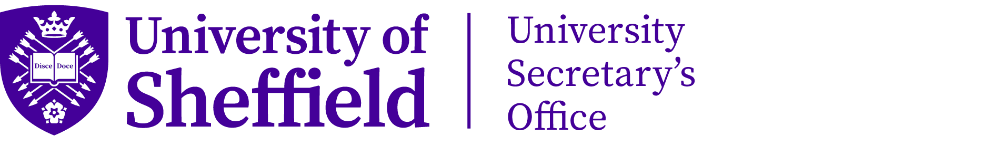 Subject Access Request FormIdentityIf you are requesting personal data of which you are the subject you must supply a photocopy of proof of identity with this form, such as passport, driving licence or University I.D card.If you are requesting personal data on behalf of a subject you must describe your relationship to the subject, supply (a) written signed authority of the subject, and (b) a photocopy of proof of the subject’s identity with this form, such as passport, driving licence or University I.D card.Personal Details of SubjectAlternative Contact Details (third parties only)If you are a third party requesting personal data on behalf of the subject, please supply your contact details and describe your relationship to the subjectDeclarationI certify that the information provided in this form is accurate to the best of my knowledge. I accept that the University will take reasonable steps to establish identity prior to release of personal data.I request that the University of Sheffield provide me with a copy of personal data relating to the subject named in Section 2 of this form.I enclose the following:A photocopy of the data subject’s proof of identityWritten and signed authority of the subject (third parties only)Please send completed forms to: dataprotection@sheffield.ac.uk Alternatively, you can mail them for the attention of the University Secretary’s Office to:University of SheffieldLevel 1 Arts Tower12 Bolsover StreetSheffieldS3 7NATitleForename(s)Forename(s)SurnameAny previous name known to the UniversityAny previous name known to the UniversityAny previous name known to the UniversityAny previous name known to the UniversityDate of birthDate of birthCurrent telephone numberCurrent telephone numberCurrent addressCurrent addressCurrent email addressCurrent email addressRelationship to universityRelationship to universityStart and end dates of employment/education at The University of SheffieldStart and end dates of employment/education at The University of SheffieldStudent/staff I.D. number & college/departmentStudent/staff I.D. number & college/departmentStart and end dates of employment/education at The University of SheffieldStart and end dates of employment/education at The University of SheffieldDetailed description of personal data requestedDetailed description of personal data requestedDetailed description of personal data requestedDetailed description of personal data requestedAny other information that could help identify your personal dataAny other information that could help identify your personal dataAny other information that could help identify your personal dataAny other information that could help identify your personal dataTitleForename(s)Forename(s)SurnameAddressAddressTelephone numberTelephone numberAddressAddressEmail addressEmail addressRelationship to subjectRelationship to subjectRelationship to subjectRelationship to subjectSignedPlease print nameDate